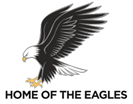 TUC-EL-NUIT ELEMENTARY SCHOOL  School District No. 53 (Okanagan Similkameen)  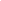  Learning without limits.	…………………………………………………………………..…...6648 Park DriveOliver, BC V0H1T4 Phone: (250) 498-3415 Fax:  (250) 498-0388What Is Late French Immersion? Late French Immersion programs vary across BC and the Yukon. They usually involve two to three years of intensive instruction in French and a follow-up program of less intensity. At Tuc-el-Nuit Elementary, Late French Immersion starts in Grade 6. All academic instruction for our grade 6s, with the exception of PE and music, is in French. In the following year, English Language Arts is reintroduced to our grade 7s.What are the program goals?To develop language skills enabling students to participate easily in French conversation.To provide an insight into the French culture.To have the option to pursue post-secondary education with French as the language of instruction.To gain employment using French as the working language.To achieve skills in all subject areas equivalent to those in the English program.To graduate functionally bilingual in English and French.How is Late French Immersion taught?Students are taught the same curriculum as English students but the language of instruction is French. At first, students have limited vocabulary so teachers concentrate on language. Later as language skills develop, the smaller details are filled in. The method used is very similar to that used in English as a Second Language classes—it is a proven methodology.What characteristics do students need to be successful?Motivation to learnOpenness to learning in another language Eagerness to meet new friends and have new experiencesWillingness to work hard, especially in the initial fall term when learning basic language skillsEnjoyment of language activities and a willingness to spend lots of time chatting to friends in class en français!   What do parents need to do to support their children?It is not a requirement that parents understand or speak French at home. Many actually don’t. Parents can play an active role in their child's success in a number of ways:Provide encouragement—especially during the fall term when students acquire basic language skills.Be willing to help with homework, letting the student do the translations.Provide opportunities for your child to hear and use French outside the classroom. Know there is support for you and your child through CPF-BC & Yukon www.cpf.bc.caRecognize your child's wonderful accomplishments! What about the students' academic achievements?Research shows there is absolutely no detrimental effect on academic performance in any subject area despite learning in a new language. A larger English vocabulary could be a spin-off as French words are often similar to English words. In the BC Foundation Skills Assessments in Grades 4 &7 students are tested in English in reading, writing and numeracy.  French Immersion students do as well as or better than students in the English program at all grade levels.What about high school?Currently, South Okanagan Secondary School (SOSS) provides an accelerated French program for Tuc-el-Nuit French Immersion graduates. In addition, SOSS and Tuc-el-Nuit Elementary continue to explore ways to offer integrated French programs and supports to enrich students’ French language skills.How Do Students Register for the 2017-18 FI Program?To register, please visit www.sd53.bc.ca/TEN and fill out an online registration form by March 17, 2017. Registrations are on a first come, first serve basis.For more information contact Deirdre Simpson, via email (dsimpson@sd53.bc.ca), or through phoning our office (250) 498-3415.Please plan to attend our parent information session on Thursday March 2 at 5:30 pm in the Tuc-el-Nuit library.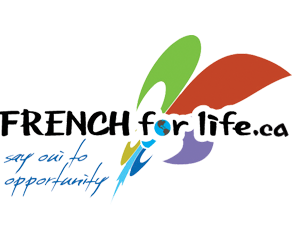 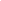 Progression of Learning French in Grade 6 Late French ImmersionProgression of Learning French in Grade 6 Late French ImmersionProgression of Learning French in Grade 6 Late French ImmersionAutumnDecember….. JanuarySpringSpeaks a bit in FrenchSpeaks in short, complete sentencesSpeaks in  longer sentencesListens a lotSpeaks about concrete thingsCan participate in an abstract conversationHas limited comprehensionHas an average comprehension (60% of message)Comprehends more complex written messagesTries to make sense of wordsComprehends written messages with short, simple sentencesGains confidence in abilitiesHas acquired confidenceIs comfortable in a variety of situationsTakes risksTakes risksTakes risksUses his/her abilities in English to make sense of what the teacher is sayingStarts to talk to other students in FrenchIs able to go beyond what is givenBecomes familiar with sounds and routinesStarts to self-correct and recognize errorsWorks independently